Формирование в обществе нетерпимости к коррупционному поведению, как мера по профилактики коррупции

            Освещением тем, посвященных проблемам борьбе с коррупцией, сегодня не занимается только ленивый. В настоящее время это одна из наиболее востребованных и актуальных сфер общественных отношений, свою причастность к которой ощущают подавляющее большинство граждан нашей страны. Кто-то - как участник мероприятий по противодействию коррупции, кто-то - в качестве субъекта, осуществляющего контроль или надзор за соблюдением соответствующих требований законодательства Российской Федерации, кто-то - как лицо, нарушившее установленные ограничения, запреты или не выполнившее установленные обязанности, связанные с противодействием коррупции, но основная часть - сторонние наблюдатели, косвенные участники этой непрекращающейся антикоррупционной баталии, в том числе и те, в интересах которых и осуществляется борьба с коррупцией.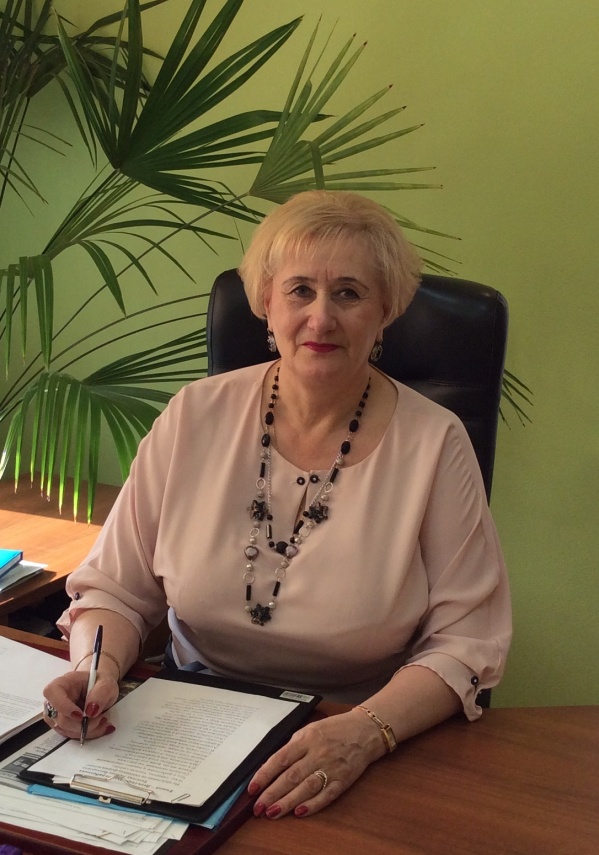 Безусловно, проблема коррумпированности всех эшелонов власти, а также взаимосвязанных с ней структур является крайне болезненной и негативно отражается как на возможностях, так и на перспективах развития и отдельно взятой отрасли экономики, и страны в целом. Экономическая подоплека, усиленная неформальными связями, завуалированность и многоступенчатость коррупционной деятельности усложняют задачу противодействия ей и обусловливают необходимость принятия соответствующего комплекса разноплановых мер.Формируемое общественное мнение чрезвычайно негативно - что в полной мере оправданно - оценивает любые проявления коррупции, а законодательная база, регулирующая отношения по противодействию коррупции, в последнее время переживает настоящий бум.Федеральный закон о противодействии коррупции 2008 года предусматривает в качестве одной из мер по профилактике коррупции формирование в обществе негативного отношения к коррупционным проявлениям.	Возникает вопрос – как сформировать такое отношение? Один из вариантов ответа – активная государственная антикоррупционная информационная кампания: сюжеты по телевидению об аресте лиц, подозреваемых в коррупционных преступлениях, публикация статей в газетах и журналах о фактах коррупции, информирование общества о количестве возбужденных уголовных дел, количестве выявленных коррупциогенных факторов и прочая демонстрация статистической отчетности, издание листовок, буклетов, создание документальных и художественных фильмов, социальных роликов и т.п. Дело в том, что изменить общественные стереотипы не возможно без решения ключевой проблемы - выявление и устранение причин и условий, способствующих тому, что граждане дают взятки или используют родственников или знакомых для решения личных вопросов (ускорение действий служащих в пользу граждан, «смазывание» административных процедур и т.п.). Почему граждане дают взятки или звонят знакомым государственным служащим, «родственным» чиновникам, с целью улаживания тех или иных личных вопросов (внеочередное получение загранпаспорта, быстрый прием к врачу, быстрое оформление собственности в Росреестре, решение проблемы с детсадом, перепланировкой, получением разрешительных документов и т.п.)? Это не российская ментальность, как часто пишут в литературе. Это всего лишь привычка, доведенная до автоматизма. Причина в том, подавляющее большинство граждан находятся в таких условиях, что вынуждены идти на коррупционные сделки с чиновниками или воспринимают коррупционные отношения, как установленные государством правила «игры». Эти правила «игры» усваиваются буквально с детства. Что лучше - дать взятку и устроить ребенка в детский сад или ждать очереди годами? Четыре часа простоять с ребенком на прием к врачу или попросить кого-то, чтобы вне очереди провел к врачу? Получать лицензию или другие разрешительные документы годами или за взятку все оформить в течение нескольких дней, недель? Ждать получение загранпаспорта месяц или за взятку («по блату») получить его в течение трех-семи дней? Договориться об «откате», но выиграть тендер и обеспечить работой своих работников либо не дать взятку, но проиграть конкурс и оставить без работы своих работников? К сожалению, эта дилемма преследует российских граждан на протяжении всей жизни. Более того, установка решать вопросы «по блату» сформировалось не сегодня, не вчера, а давно, еще в советские времена, когда можно было получить все дефицитные советские товары и продукцию, но только по знакомству, родству, свойству. Что тогда, что сейчас государство в ряде вопросов является монополистом, и все понимают, что проще дать взятку, чем бегать из одного кабинета в другой кабинет неделями или месяцами, переживать психические стрессы и нервные потрясения, терять здоровье и время.         В соответствии с Федеральным законом «О противодействии коррупции» одной из мер профилактики коррупции является формирование в обществе нетерпимости к коррупционному поведению. Нетерпимость к коррупционному поведению в обществе достигается следующими мероприятиями: 
- взаимодействием средств массовой информации и органов государственной власти, местного самоуправления, которое заключается в освещении фактов коррупции и результатов реагирования на них со стороны правоохранительных органов; 
- включением представителей общественности в проводимые контролирующими государственными органами проверки, в рабочие группы и в другие формы общественного взаимодействия; - организацией социологических опросов граждан о распространенности, формах коррупции и наиболее пораженных ее сферах. - общественным контролем за соблюдением законодательства о противодействии коррупции.       Директор ГАУ «КЦСОН «Золотая осень»                                 города Нижний Тагил» А.А.Горбунова